SHARE IN OUR LEARNING: Year 5 Autumn 2English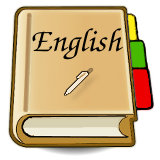 Poetry (cinquains, poems with figurative language) Learn poems off by heart Prepare poems to read aloud and performExplore the meaning of figurative language Comment on writer’s choice of language for effectSelecting appropriate vocabularyUse a thesaurus Biographies and autobiographiesSummarise the main ideas drawn from a textUse text marking to identify key information in a textMake notes from text markingUsing brackets, dashes or commas to indicate parenthesisUsing a wide range of devices to build cohesion within and across paragraphsDevices to build cohesion, including adverbials of time, place and numberMathematics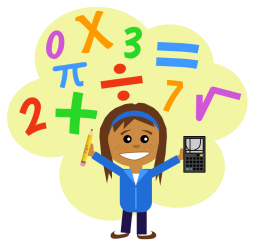 AnglesLength, Perimeter and AreaFractionsDecimalsGeometryReading timetables Science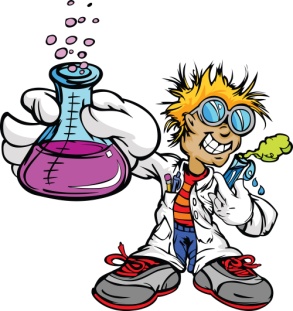 Plant Reproduction •	Describe the life process of reproduction in some plantsProperties of materials To compare and group together everyday materials on the basis of their properties, including their hardness, solubility, transparency, conductivity (electrical and thermal), and response to magnetsTo give reasons, based on evidence from comparative and fair tests, for the particular uses of everyday materials, including metals, wood and plasticTopic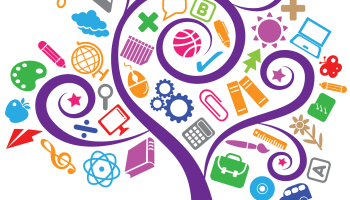 Marvellous Maps (Geography)Name and locate counties and cities of the United Kingdom,Use 8 points of a compass, six-fig. grid references, symbols and key (including use of Ordnance Survey maps) to build their knowledge of the UK Use fieldwork to observe, measure, record and present the human and physical features in the local area using a range of methods, including sketch maps, plans and graphs, and digital technologies.Santa’s Little Helpers (DT) Design, make and evaluate a Christmas toy, using pneumatics. PE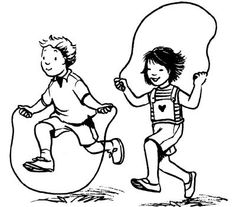 REAL PEHandball – Show growing awareness of space in team gamesWork to keep or gain possessionApply a broad range of skills to different situationsOther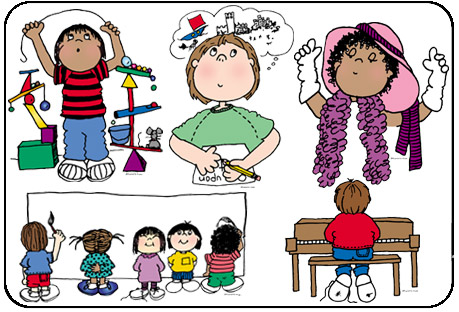 Computing - Using algorithms (CS) Use coding methods to control sprites. Make sequential instructions.PSHE – Anti-bullying Week, resilience Music – Guitars RE – Christianity - Where can people find guidance on how to lead their lives?Art – Painting